Задания с применением правил на практике, в описании процессов и явлений, и использование научных доказательств для получения вывода.Задания можно использовать как на уроке, так и внеурочной деятельностиНачало формыКонец формыНачало формыКонец формыНачало формы	Средства защиты от инфекцийМедицинская маска процедурная – медицинское изделие, закрывающее рот и нос носителя c помощью фильтра. Как правило, она состоит из фильтрующего слоя, который располагается между двумя внешними слоями (трёхслойные маски), а также гибкой алюминиевой вставки, обеспечивающей прилегание маски по форме носа. Маска закрепляется на лице за счёт эластичных ушных петель или завязок. Следует помнить, что через два-три часа постоянного использования маску надо менять. Одноразовые медицинские маски из нетканого материала не подлежат повторному использованию и какой-либо обработке.
1)Почему одноразовые медицинские маски, приобретённые в аптеке, можно использовать максимум 2–3 часа?2)Какие органы человека, в первую очередь, защищает медицинская маска?3)Бабушка Николая много лет страдает аллергией на берёзовую пыльцу. Какую маску Николай закажет в онлайн-магазине для своей бабушки? Ответ поясните.Начало формыКонец формыНачало формыКонец формыНачало формыХлор нужный, но опасныйС хлором, вернее, с его соединением – поваренной солью – человечество знакомо уже давно. Открыт хлор был в 1774 г. шведским учёным К.В. Шееле. Хлор – жёлто-зелёный газ с резким запахом, тяжелее воздуха, плохо растворим в воде, ядовит. Присутствие в воздухе даже 0,0001% хлора раздражающе действует на слизистые оболочки.Самые большие запасы хлора содержатся в составе солей, растворённых в морях и океанах.  Хлор широко применяют для производства хлорной извести, красителей, пластмасс, бумаги, а также для обеззараживания питьевой воды. В хлорированной питьевой воде, содержащей фенол в пределах ПДК, образуется очень токсичное вещество пентахлорфенол.Опасными для здоровья являются и содержащие хлор диоксины. Диоксины – побочные продукты целлюлозно-бумажной промышленности, они образуются также при горении бумаги, пластмассы, листьев растений. Это чрезвычайно устойчивые вещества (период их полураспада в почве – 10–12 лет, в организме человека – 6–8 лет). С водой, воздухом и пищей они попадают в организм человека и способствуют образованию канцерогенных соединений, нарушают процессы обмена веществ, подавляют иммунную систему.1) Как в домашних условиях уменьшить содержание хлора в водопроводной воде? Назовите один из способов и объясните, на чём он основан.2)Объясните, почему поваренная соль (хлорид натрия), содержащая хлор, не токсична и активно используется в качестве компонента питания.3) На основе положения хлора в Периодической системе и с учётом особенностей строения его атома объясните, почему хлор встречается в природе только в виде соединений 4)Сформулируйте две меры самозащиты, которые можно предпринять, находясь дома и находясь на улице, если произошёл выброс хлора в окружающую среду. На каких физических свойствах хлора они основаныКонец формыКонец формы. Зная скорость света в вакууме (3⋅108 м/с), определите, чему равна длина излучаемой микроволновой печью электромагнитной волны. Ответ дайте в сантиметрах, округлив до сотых.3. Выберите все верные ответы.4. Мама в микроволновой печи приготовила на пробу небольшой кусок мяса. Рецепт понравился всем домочадцам. Решили по этому же рецепту приготовить большой кусок мяса. Как необходимо изменить (увеличить, уменьшить или оставить прежней) мощность микроволновой печи и время приготовления, чтобы приготовить большой кусок мяса в микроволновой печи? Свой ответ поясните.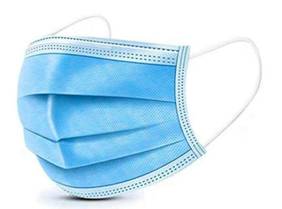 СПИРОМЕТРИЯСпирометр – медицинский прибор для измерения объёма воздуха, поступающего из лёгких при наибольшем выдохе после наибольшего вдоха.Данные, полученные с помощью спирометра, применяются для оценки состояния дыхательной системы человека.2. Перед тем как подписать контракт с игроком, футбольный клуб отправляет его на функциональные исследования. Тренер решил выбрать одного из трёх игроков, чьи показатели жизненной ёмкости лёгких составили 4,1 л, 4,8 л и 4,3 л соответственно. Кого из этих спортсменов лучше всего принять в команду? Ответ поясните.3. С какой целью при программировании спирометра перед началом проведения измерения необходимо введение таких показателей как рост и вес?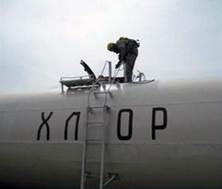 